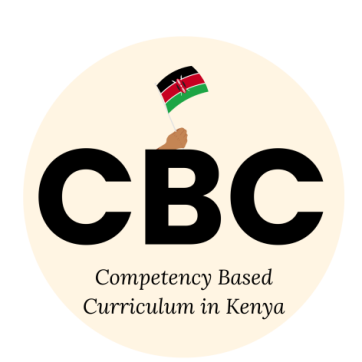 Name……………………………………………….………………………………………………Centre  ………………………………………………………………….......................................Assessment No. ……………………………………………    Stream………………………Learner’s Sign…………………………………..…   Date: ………………..…………………                   ISLAMIC RELIGIOUS EDUCATIONDefine the term Quran. (2 mks)The word Quran is an Arabic word, derived from the root "qaraa" which means to be recited or to read. Quran: Is the speech of Allah, sent down to the last Prophet Muhammad through Angel Jibreel , in its precise meaning and precise wording, transmitted to us by numerous persons (Tawatur).Mention three Articles of Iman. (3 mks)To believe in AllahTo believe in His angelsTo believe in His booksTo believe in His messengersTo believe in the last dayTo believe in divine destinyWhat is the meaning of Tawheed? (2 mks)Literally means unification , making something one or asserting oneness. It comes from the Arabic verb "Wahada" which means to unite, unify or consolidate.	OrIslamically means: to believe that Allah is the one and only God.Islamically means, the realizing and maintaining of Allah 's unity in man's actions (Rububiyyah), no one is similar to Him in His essence and attributes (Asmaa wa sifaat) and worship (uluhiyyah)Mention two Categories of Tawheed. (2 mks)Tawheed ar- Rububiyyah: maintaining the unity of the lordship.Tawheed al-Asmaa was-swifaat: maintaining the unity of Allah 's names and attributes.Tawheed al-Uluhiyyah (ibaadat) :maintaining the unity of Allah 's worship.Outline four Differences between Shahada and Tashahud. (8 mks)Define swalah. (2 mks)Literally means: Supplication and glorification.Technically means: The worship or glorification of Allah by specific words, actions, and movement in different postures, commencing with the words "Allahu Akbar" (Allah is the greatest) and ending with the words "Assalam Alaykum Warhamatullahi" (May the peace and the mercy of Allah be with you)Mention three Essential condition of Swalah. (3 mks)The following conditions have to be fulfilled in order to perform a swalah:Tahara: Ritual puritySatril-aurat: Covering the private partsTo face the Qibla (Ka'aba or it direction)Niyyat: IntentionThe appointed time of prayerOne must be saneDefine the following. (4mks)Twahara (Ritual purity)Twahara (Ritual purity) means that the body, the clothes and the place where one perform the prayer must be free from all sort of NajaasatNajaasat (Impurities)This refers to any substance that renders something pure to be impure.Mention two types of  Najaasat. (2 mks)Najaasat Mukhafafa (light impurity) this is the urine of a baby boy less than two years and nourished nothing else apart from mother's milk. This kind of Najasa is removed by sprinkling water on the place of the Najasa.Najasat Mutawasita (Medium impurity) all form of Najasaat falls under this category except the Najasa of dog and pig e.g. blood, urine, stool, pus and vomit. This kind of Najasa is removed by washing thoroughly until the taste, smell and colour disapireNajaasat Mughaladha ( heavy impurity) this is the Najasa of a pig and a dog Classification of waterState the three classes of water.(3 mks)There are three classes of water:Twahur: This water is pure in itself which can purify. This is the clear water from whatever sources i.e. from the earth or fallen from the sky. If it is more than Qulatain (about 17kg-171 litters) or where the container should not be less than 56cm long, 56cm wide and 56cm high. This is approximately equal to 12 debes of water.If impurity enters in this water, the water can be used provided there is no change in either its colour, taste, or smell. Ifimpurity has changed in any of these three forms, the water cannot be used.Twahir: This type of water is considered pure but cannot be used for purification.This type of water can be used for drinking and cooking, e.g. Tea, juices, water used for purification like wudhu, etc since these ones have changed water from it original status (form) and appearance.Najis: This is the type of water in which an impurity has entered and it is less than qulatain. If an impurity (najis) enters into water and it changes it colour, smell or taste, such as water falls in this class.Taking of ritual bath (Ghusl) is compulsory under the following circumstances: namely.  (3mks)After sexual intercourse, even if sperms are not ejected for both the man and woman.After ejecting of sperms whether a person is a sleep or awakeWhen a person dies, then it is a must for Muslims who are alive to wash the bodyAfter a women has completed her menstruation periodAfter a woman has given birthAfter a woman completed her nifas. This is bleeding which occurs after a woman has given birth It is Sunnah to take bath in the following occasions: namely (3 mks)When going for Friday prayersWhen going for the two Idd prayersWhen a person wants to pray to Allah asking for rain (istiskai)When a person goes for the prayer of any of the two eclipse i.e. eclipse of the sun and eclipse of the moonAfter washing the dead bodyWhen a non-Muslim converts to IslamWhen a mad  or unconscious person becomes normalWhen entering the Holly city of MeccaBefore doing Tawaf (going round the kaaba seven times)When standing at ArafatWhen performing sayyi (running between swafa and marwa)Entering the city of the Prophet (SAW)Throwing the pebbles at Mina during the three daysState How to perform ritual bath (Ghusl)(5 mks)Make intention by heart and saying "Bismillah"Remove the impuritiesWash both hands up to the wrist three timesWash the sex organsPerform Ablution as usual, leaving out the feet to be washed later when the whole body has been washedPour water over the head three times, massaging the hair to allow the water to reach its rootsPour water over the entire body, starting with the right hand side then the left hand side, ensuring that no part of the body is left untouched by waterMention three Importance of taking Ghusl. (3 mks)To obtain purity after sexual intercourse or ejection of spermsTo please Allah and deserve His approvalTo clean the body from dirt and dust or relief from heatIt ensure an overall healthy bodyIt's an act of personal hygieneWhat was the need for revelation of the Quran? State fine points. (5 mks)To unite different religious groupsThe previous books were only intended for a particular group, society or community but the Quran was intended for the whole mankindThe previous books were only suitable for a particular time but Quran's message is everlasting up to the Day of JudgmentTo give good code of conduct to mankindTo give mankind true knowledge of Tawheed and Allah 's attributesAllah had promised to reveal the Quran in the previous booksThe previous books were either lost or their messages distorted hence revelation of the Quran to correct them.The earlier religions and messengers continuously assured their followers of the coming of the messenger with a book. The revelation of the Quran was fulfillment of thisTo give knowledge of the hidden world e.g. Hell.paradise etcTo give knowledge relating to the science of the universeState three roles of Angel Jibril in the revelation of the Quran.(3 mks)Brought down the revelation to the prophet (SAW) from AllahHe explain the message to the prophet( SAW)He assisted the prophet (SAW) in memorization of the Quran.He revised the Quran with the prophet (SAW) the complete Quran.He guided the prophet (SAW) in the order of the arrangement of the Quran.He visited the prophet (SAW) Frequently in human form as the need arose.He transferred the Quran from lauhul-Mahfudh (preserved Tablet) to Baitul-Izza (The lowest of the heavens).He used to comfort the prophet during revelationDescribe the two stages in which the Quran was revealed. (4 mks)From lauhl-Mahfudh (the well preserved tablet) to Baitui-Izza (the	lowest of the Heavens) all together in one night (lailatul-Qadir).From Baitul-Izza to the Earth in portions throughout the 23 years of prophet hood the first being in Ramadhan through angel Jibril.State four reasons for revelation of the Quran in portions. (4 mks)Make the memorization of the Quran easier for the believers.Allow room for spiritual development among the believers.The revelation was difficult experience for the prophet (SAW) and needed time as a human being to adopt the particular environment.To serve as a miracle and challenge to the infidels of Mecca.To serve the purpose of gradual legislation.To make understanding and application of the revelation easier for the believers.ShahadaTashhud1It is the most fundamental article of faithIt is what is said in prayer2It is a pillar of IslamIt is a pillar of prayer3It differentiate a Muslim from non-MuslimIt confirms one's belief in Allah in practicing prayer4It can be said any whereIt must be said in prayer only5It must be recited by new convertsIt is not recited by new converts6It must be said from time to time to reinforce (strength) one's faith e.g. to bed to die.It is not said from time to time unless in teaching or learning7It is complete in it selfIt must be included in prayer